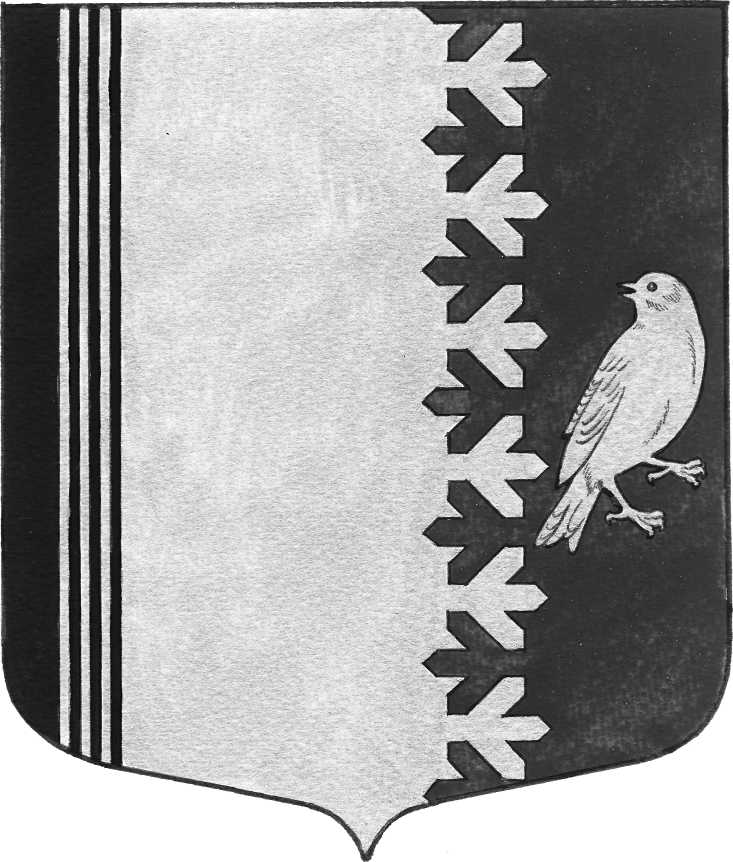 СОВЕТ ДЕПУТАТОВ МУНИЦИПАЛЬНОГО ОБРАЗОВАНИЯШУМСКОЕ СЕЛЬСКОЕ ПОСЕЛЕНИЕКИРОВСКОГО МУНИЦИПАЛЬНОГО РАЙОНА ЛЕНИНГРАДСКОЙ ОБЛАСТИЧЕТВЕРТОГО СОЗЫВА                                            Р Е Ш Е Н И Е                                             от __________ года № _____Об установлении на территории муниципального образования Шумское сельское поселение Кировского муниципального района Ленинградской области налога на имущество физических лицВ соответствии с Федеральным законом от 06.10.2003 N 131-ФЗ "Об общих принципах организации местного самоуправления в Российской Федерации", главой 32 части второй Налогового кодекса Российской Федерации, Законом Ленинградской области от 29.10.2015 N 102-оз "О единой дате начала применения на территории Ленинградской области порядка определения налоговой базы по налогу на имущество физических лиц исходя из кадастровой стоимости объектов налогообложения", руководствуясь Уставом муниципального образования Шумское сельское поселение Кировского муниципального района Ленинградской области, совет депутатов муниципального образования Шумское сельское поселение Кировского муниципального района Ленинградской области решил:1. Установить на территории муниципального образования Шумское сельское поселение Кировского муниципального района Ленинградской области налог на имущество физических лиц (далее - налог).2. Установить на территории муниципального образования Шумское сельское поселение Кировского муниципального района Ленинградской области следующие ставки налога на имущество физических лиц исходя из кадастровой стоимости объекта налогообложения:- Жилых домов, частей жилых домов, квартир, частей квартир, комнат-0,3 процента с 2022 года и последующие годы;- Объекты незавершенного строительства в случае, если проектируемым назначением таких объектов является жилой дом - 0,3 процента с 2022 года и последующие годы;- Единые недвижимые комплексы, в состав которых входит хотя бы один жилой дом - 0,3 процента с 2022 года и последующие годы;- Гаражи и машино-места, в том числе расположенных в объектах налогообложения, указанных в подпункте 2  пункта 1 статьи 406 Налогового кодекса РФ - 0,3 процента с 2022 года и последующие годы;-Хозяйственные строения или сооружения, площадь каждого из которых не превышает 50 квадратных метров и которые расположены на земельных участках, предоставленных для ведения личного подсобного, дачного хозяйства, огородничества, садоводства или индивидуального жилищного строительства - 0,3 процента с 2022 года и последующие годы;-Объекты налогообложения, включенные в перечень, определяемый в соответствии с пунктом 7 статьи 378.2 Налогового кодекса РФ, в отношении объектов налогообложения, предусмотренных абзацем вторым пункта 10 статьи 378.2 Налогового кодекса РФ, а также в отношении объектов налогообложения, кадастровая стоимость каждого из которых превышает 300 миллионов рублей:а) 1 процент в 2022 годуб) 2 процента с 2023 года и последующие годы- Прочие объекты налогообложения – 0,5 процентов с 2022 года и последующие года.3. Установить,  что для   граждан,   имеющих  в  собственности   имущество,  являющееся объектом   налогообложения   на   территории   муниципального   образования Шумское сельское поселение, льготы, установленные в соответствии со статьей 407 Налогового кодекса Российской Федерации, действуют в полном объеме.4. Признать утратившим силу с 01.01.2022 решение Совета депутатов муниципального образования Шумское сельское поселение Кировского муниципального района Ленинградской области № 19 от 26 ноября 2019  года «Об установлении на территории муниципального образования Шумское сельское поселение Кировского муниципального района Ленинградской области налога на имущество физических лиц».5. Настоящее решение подлежит официальному опубликованию в газете «Вестник муниципального образования Шумское сельское поселение Кировского муниципального района Ленинградской области 6. Настоящее решение вступает в силу с 1 января 2022 года, но не ранее чем по истечении одного месяца со дня его официального опубликования в средствах массовой информации и не ранее 1-го числа очередного налогового периода по данному налогу.Глава муниципального образования                                              В.Л.Ульянов                Разослано: дело, Вестник МО Шумское СП, МИФНС России № 2, сайт, Кировская городская прокуратура ЛО     